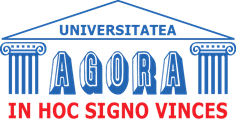 FIȘĂ DE ÎNSCRIEREData     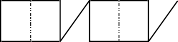 Toate datele se completează cu MAJUSCULE! Acolo unde este cazul, se bifează varianta aleasă. 	ÎNSCRIERE LA STUDII UNIVERSITARE DE LICENȚĂ:FACULTATEA DE ŞTIINŢE JURIDICE ȘI ADMINISTRATIVE 		Program de studii: 	 Drept		 Poliţie LocalăFACULTATEA DE ŞTIINŢE ECONOMICE 	Program de studii: 	 Management	 Contabilitate şi Informatică de GestiuneForma de învăţământ cu frecvență 	ÎNSCRIERE LA STUDII UNIVERSITARE DE MASTER:FACULTATEA DE ȘTIINŢE JURIDICE ȘI ADMINISTRATIVE   		Program de studii:	 Științe penale și criminalistică            Cercetări criminalistice aplicateFACULTATEA DE ŞTIINŢE ECONOMICE 	Program de studii:	 Managementul resurselor umaneForma de învăţământ cu frecvență 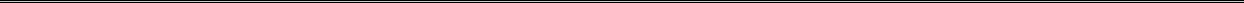 DATE PERSONALE ALE CANDIDATULUINume de familie la naştere	       2. Nume de familie actual (după căsătorie,    (din certificatul de naştere)		  înfiere, modificare la cerere, dacă este cazul)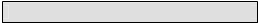 3. Prenume                                                                                                                        4. Prenumele tatălui/mamei5. CNP (Cod numeric personal)	6. Data naşterii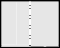 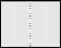   a) Anul:    a   a   a   a     b) Luna:   l    l   c) Ziua:    z  z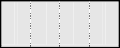 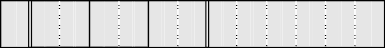 Locul naşteriiŢara:    b) Judeţul:    c) Localitatea: 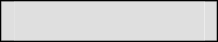 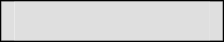 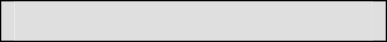 Sexul			           9. Starea civilă     Feminin          Masculin                   Necăsătorit(ă)       Căsătorit(ă)       Divorţat(ă)        Văduv(ă)	           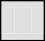 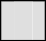 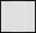 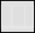 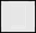 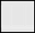 Cetăţenia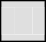 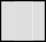       Română, cu domiciliu în România		Română, cu domiciliu în străinătate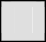 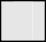       Altă cetăţenie:            Cetăţenia anterioară (dacă este  cazul) 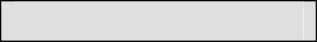 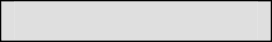 Etnia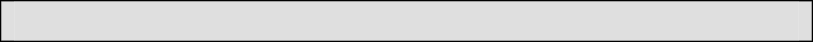 Domiciliul stabilŢara:      b) Judeţul:    c) Localitatea: 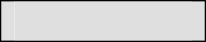 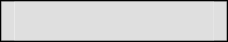 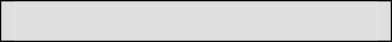 d) Strada:	   e) Nr.      f) Ap: 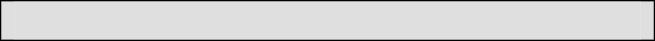 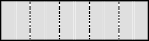 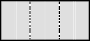 Actul de Identitate / Documentul de călătorie (doar pentru candidaţii străini)Seria:	b) Numărul:	c) Emisă de 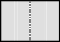 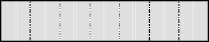             d) Valabilitate de la data 	până la 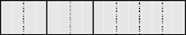 Telefonul/Emailul unde poate fi contactat de urgenţă:a)      b)   c) E-mail  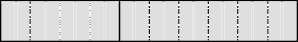 Locul de muncă:Instituția Funcția   DATE  PRIVIND PREGĂTIREA  ANTERIOARĂ A CANDIDATULUIStudiile preuniversitare absolvite (nivel liceu)Denumirea instituţiei absolvite (liceul, grupul şcolar etc):Ţara:	c) Judeţul:	d) Localitatea:e) Domeniu/Profil:	f) Durata studiilor:                   g) Anul absolvirii:      h) Forma de învăţământ:               Zi/IDFrecvenţă redusă (IFR)Învăţământ la distanță (ID)Datele de identificare ale diplomeiTipul actului:Diplomă de bacalaureat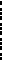 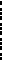 Adeverinţă de bacalaureat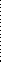 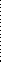 Diplomă echivalentăSeria:	c) Numărul:	d) Emisă de:e) Anul emiterii:                                                                 f) Media la examenul de bacalaureatAlte observaţii (pentru cazurile în care candidatul care a absolvit studii anterioare în străinătate)(Vizarea / Recunoaşterea diplomei prezentate; DGRIAE–acorduri bilaterale; CNRED–Direcţia cetăţeni străini din MEN)(Număr, serie act de recunoaştere/echivalare eliberat de DGRIAE / CNRED)DATE PRIVIND ABSOLVENŢII DE CICLU DE ÎNVĂŢĂMÂNT UNIVERSITAR (dacă este cazul)Studiile universitare absolviteDenumirea instituţiei de învăţământ superior:Facultatea / Colegiul universitar:Domeniul/				                    g) Specializarea/                Profilul:                                                                                   Programul de studii: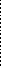 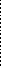 Titlul obţinut:	                                                                                                         i) Anul absolvirii:j) Forma de învăţământ:             Zi/IF SeralFrecvenţă redusă (IDR)Învăţământ la distanţă (ID)Datele de identificare ale actului de studiuTipul diplomei:Diplomă de licenţăDiplomă de master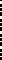 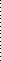 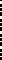 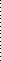 Diplomă echivalentăb) Seria:	c) Numărul:	d) Emitentul:e) Anul emiterii:                       f) Suplimentul la diplomă/                                                   g) Media la examenul                                                      Foaia matricolă                                                                    de licență/disertațieAlte observaţii (pentru cazurile în care candidatul care a absolvit studii anterioare în străinătate)(Vizarea / Recunoaşterea diplomei prezentate; DGRIAE–acorduri bilaterale; CNRED–Direcţia cetăţeni străini din MEN)(Număr, serie act de recunoaştere/echivalare eliberat de DGRIAE / CNRED)	Studiile universitare nefinalizateDenumirea instituţiei de învăţământ superior:Facultatea / Colegiul universitar:Ţara:	d) Judeţul:	e) Localitatea:Domeniul/Profilul:					g) Specializarea/								Programul de studii :         						         FrecvenţăForma de învăţământ:                Zi/IFSeral redusă (IFR)Învăţământ la distanță (ID)Alte studii La dosar am depus următoarele documente:Diplomă de bacalaureat  original /  copie legalizatăDiplomă de licență  original /  copie legalizatăSupliment la diploma de licență  original /  copie legalizatăAdeverinţă de absolvire Copie după certificatul de naştere Copie după certificatul de căsătorie Copie după actul de identitate Adeverinţa medicală Două fotografii ¾    Subsemnatul/subsemnata___________________________________________ născut(ă) la data de_________________ în loc.___________________, jud.__________________, domiciliat(ă) în loc.__________________, jud.__________________, având CNP________________________, declar pe proprie răspundere, cunoscând consecinţele juridice ale declaraţiilor nesincere, prevăzute de art. 320-327 Cod Penal, că informaţiile oferite sunt corecte şi reale.Subsemnatul/subsemnata___________________________________________ născut(ă) la data de_________________ în loc.___________________, jud.__________________, domiciliat(ă) în loc.__________________, jud.__________________, având CNP________________________, în calitate de candidat la admitere/candidat declarat admis la admitere pentru programele de studii organizate de Universitatea Agora din municipiul Oradea, consimt în mod expres și neechivoc ca datele mele cu caracter personal să fie prelucrate, stocate, utilizate și publicate prin orice mijloace, chiar și prin transmiterea către terți, în conformitate cu legislația națională (Legea nr. 677/2001, Legea nr. 506/2004) și europeană (Regulamentul 2016/679/UE, Directiva 2002/58/CE) în vigoare, de către instituția de învățământ superior Universitatea Agora din municipiul Oradea și de către orice alt organism abilitat să efectueze verificări asupra activității acesteia în scopul desfășurării activității universitare.Prezenta declarație acoperă perioada normală a studiilor și o perioadă de 36 de luni după absolvirea acestora, implicând prelucrarea oricăror date cu caracter personal, inclusiv acelea cu funcție de identificare și cele referitoare la situația școlară.Observații: